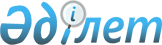 Об утверждении правил и размера оказания социальной поддержки по оплате коммунальных услуг и приобретению топлива специалистам государственных организаций здравоохранения, социального обеспечения, образования, культуры, спорта и ветеринарии проживающим и работающим в сельских населенных пунктах города АтырауРешение Атырауского городского маслихата Атырауской области от 18 сентября 2019 года № 412. Зарегистрировано Департаментом юстиции Атырауской области 1 октября 2019 года № 4497
      Сноска. Наименование решения с изменением, внесенным решением маслихата города Атырау Атырауской области от 27.11.2020 № 558 (вводится в действие по истечении десяти календарных дней после дня его первого официального опубликования).
      В соответствии со статьей 6 Закона Республики Казахстан от 23 января 2001 года "О местном государственном управлении и самоуправлении в Республике Казахстан" и пунктом 5 статьи 18 Закона Республики Казахстан от 8 июля 2005 года "О государственном регулировании развития агропромышленного комплекса и сельских территорий", Маслихат города Атырау РЕШИЛ:
      1. Утвердить прилагаемые правила и размер оказания социальной поддержки по оплате коммунальных услуг и приобретению топлива за счет бюджетных средств специалистам государственных организаций здравоохранения, социального обеспечения, образования, культуры, спорта и ветеринарии проживающим и работающим в сельских населенных пунктах города Атырау согласно приложению к данному решению.
      Сноска. Пункт 1 с изменением, внесенным решением маслихата города Атырау Атырауской области от 27.11.2020 № 558 (вводится в действие по истечении десяти календарных дней после дня его первого официального опубликования).


      2. Контроль за исполнением настоящего решения возложить на постоянную комисcию (С. Рахимова) по отраслям социальной сферы, правопорядка и депутатской этики.
      3. Настоящее решение вступает в силу со дня государственной регистрации в органах юстиции и вводится в действие по истечении десяти календарных дней после дня его первого официального опубликования. Правила и размер оказания социальной поддержки по оплате коммунальных услуг и приобретению топлива за счет бюджетных средств специалистам государственных организаций здравоохранения, социального обеспечения, образования, культуры, спорта и ветеринарии проживающим и работающим в сельских населенных пунктах города Атырау
      Сноска. Приложение в редакции решения маслихата города Атырау Атырауской области от 27.11.2020 № 558 (вводится в действие по истечении десяти календарных дней после дня его первого официального опубликования). 1. Общие положения
      1. Настоящие правила разработаны в соответствии с Законом Республики Казахстан от 8 июля 2005 года "О государственном регулировании развития агропромышленного комплекса и сельских территорий" и определяют порядок и размер оказания социальной поддержки по оплате коммунальных услуг и приобретению топлива за счет бюджетных средств специалистам государственных организаций здравоохранения, социального обеспечения, образования, культуры, спорта и ветеринарии, проживающим и работающим в сельских населенных пунктах города Атырау.
      2. Назначение социальной поддержки осуществляется уполномоченным органом – государственным учреждением "Атырауский городской отдел занятости, социальных программ и регистрации актов гражданского состояния". 2. Порядок оказания социальной поддержки
      3. Социальная поддержка оказывается без истребования заявлений от получателей, на основании сводных списков, утвержденных акимами сельских округов, по предоставлению государственных организаций здравоохранения, социального обеспечения, образования, культуры, спорта и ветеринарии с приложением документа, подтверждающего наличие лицевого (карточного) счета в банке второго уровня.
      4. Социальная поддержка оказывается лицам, постоянно проживающим и работающим в сельских населенных пунктах на территории города Атырау. 3. Размер оказания социальной поддержки
      5. Социальная поддержка оказывается один раз в год за счет средств бюджета в размере 8 (восемь) месячных расчетных показателей.
					© 2012. РГП на ПХВ «Институт законодательства и правовой информации Республики Казахстан» Министерства юстиции Республики Казахстан
				
      Председатель ХХХХІV сессии 

Зайдуллин А.

      Секретарь Маслихата города Атырау 

Джанглишов Р.
Приложение к решению Маслихата город Атырау от 18 сентября 2019 года № 412 Утвержден решением Маслихата город Атырау от 18 сентября 2019 года № 412